1. transport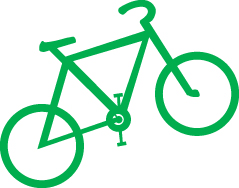 Breakfast club activitiesEco-Schools activities can be done at any time of the school day. Eco-Schools worked with teachers and breakfast club leaders from schools in receipt of Greggs Breakfast Club Grant to develop activity ideas for each of the nine topics ideal for pupils in breakfast clubs before schoolAlert and ready to learn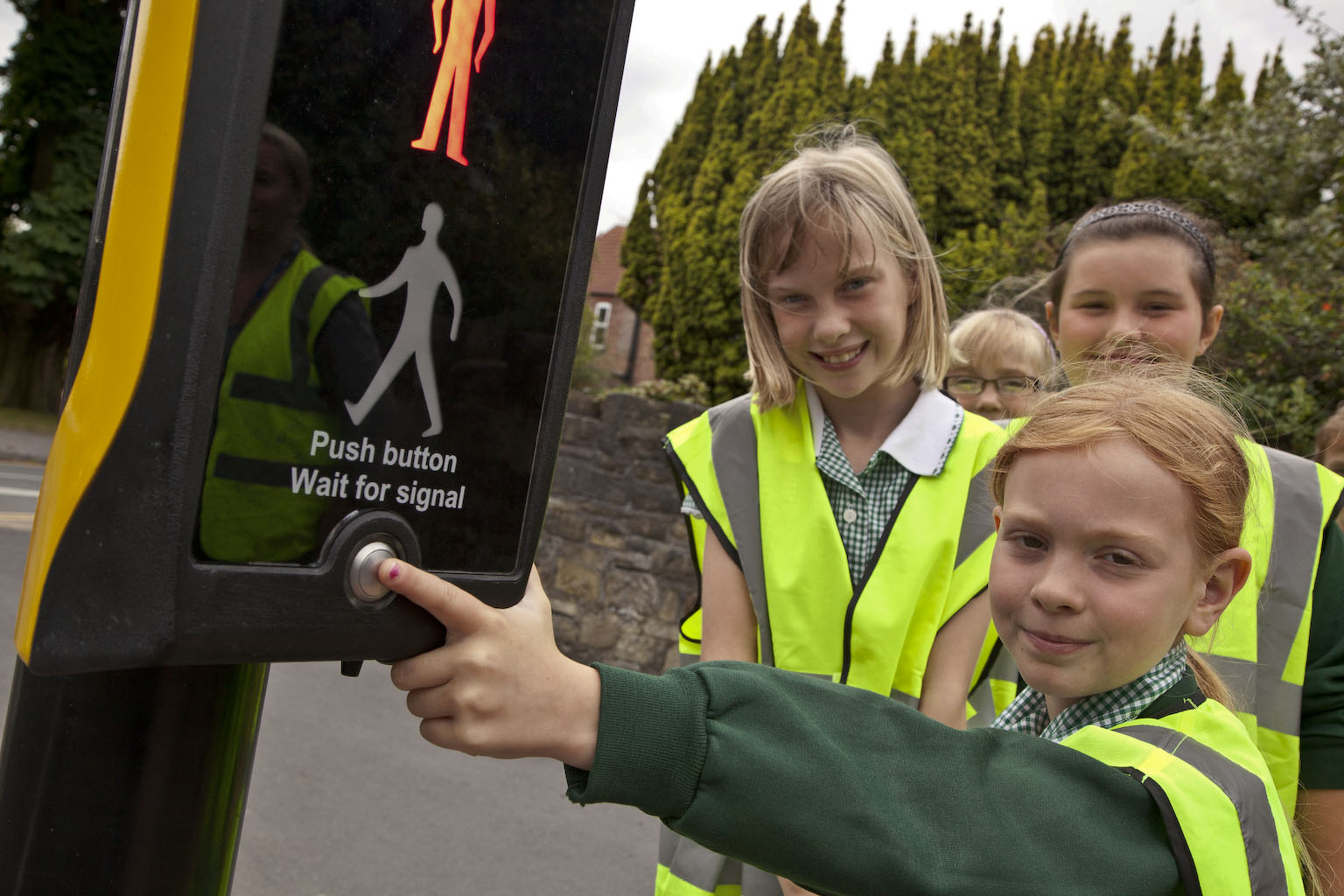 Breakfast club is a great place to think about how pupils travel to schoolEncourage breakfast club pupils to walk or cycle to schoolBreakfast club pupils can survey how other pupils are getting to school in the morningBreakfast club attendees can give a sticker to other pupils in the school who have travelled a healthy wayCreate high-vis fashion to promote road safety when getting to and from school in the dark… (Scrap stores can be great places to get lots of craft materials for pupils to get creative with).How many different ways can your breakfast club come up with to encourage healthy travel? Can they draw posters, tell their class, or prepare an assembly for the whole school? 